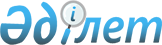 О создании рабочей группы по вопросу предоставления российской стороной орбитальной позиции для размещения спутника связи и вещания "KazSat-2"Распоряжение Премьер-Министра Республики Казахстан от 15 октября 2009 года № 146-р

      В целях рассмотрения и выработки предложений по вопросам предоставления российской стороной скоординированной орбитальной позиции для размещения спутника связи и вещания "KazSat-2" и эффективности проводимых работ по международной координации орбитальных позиций, заявленных Республикой Казахстан:



      1. Создать рабочую группу в следующем составе:Абдрахимов                  - Руководитель Канцелярии

Габидолла Рахматуллаевич      Премьер-Министра Республики Казахстан,

                              руководительИбраев                      - заместитель Руководителя Канцелярии

Азамат Болатович              Премьер-Министра Республики Казахстан,

                              заместитель руководителяШаймагамбетов               - заместитель Председателя Национального

Еркин Мустафаевич             космического агентства Республики

                              Казахстан, заместитель руководителяКузембай                    - заместитель директора Департамента

Нургиза Токенқызы             тратегии развития космической

                              деятельности Национального космического

                              агентства Республики Казахстан,

                              секретарьБекетаев                    - вице-министр юстиции

Марат Бахытжанович            Республики КазахстанБасекеев                    - заместитель заведующего Отделом

Адилбек Алимжанович           индустриально-инновационного развития

                              Канцелярии Премьер-Министра Республики

                              КазахстанАрифханов                   - заместитель Председателя Агентства

Айдар Абдразахович            Республики Казахстан по информатизации

                              и связиБаймуратов                  - директор Департамента связи Агентства

Абилхаи Есенович              Республики Казахстан по информатизации 

                              и связиБекмаганбетов               - начальник управления присвоения

Бахытжан Оспанович            радиочастотного спектра и

                              государственного надзора в области

                              связи Департамента связи

                              Агентства Республики Казахстан по

                              информатизации и связиСоболевский                 - начальник управления Комитета

Андрей Дмитриевич             финансового контроля Министерства

                              финансов Республики КазахстанРыскельдинов                - заведующий Отделом контроля за

Сагатбек Бектилеуович         государственными активами и

                              обязательствами Счетного комитета по

                              контролю за исполнением

                              республиканского бюджета (по

                              согласованию)Казкенов                    - старший консультант Комитета

Алан Аманжолович              национальной безопасности Республики

                              Казахстан (по согласованию)Лефтер                      - президент акционерного общества

Виктор Дмитриевич             "Республиканский центр космической

                              связи и электромагнитной совместимости

                              радиоэлектронных средств" (по

                              согласованию)Кудабаев                    - вице-президент акционерного общества

Бауржан Толеуханович          "Республиканский центр космической

                              связи и электромагнитной совместимости

                              радиоэлектронных средств" (по

                              согласованию).

      2. Рабочей группе в месячный срок выработать предложения по вопросам предоставления российской стороной скоординированной орбитальной позиции для размещения спутника связи и вещания "KazSat-2" и эффективности проводимых работ по международной координации орбитальных позиций, заявленных Республикой Казахстан.



      3. Контроль за исполнением настоящего распоряжения возложить на  Канцелярию Премьер-Министра Республики Казахстан.      Премьер-Министр                            К. Масимов
					© 2012. РГП на ПХВ «Институт законодательства и правовой информации Республики Казахстан» Министерства юстиции Республики Казахстан
				